ACHETER UNE GLACELA FORME + LE MASCULIN ET LE FÉMININ 1LA FORME + LE MASCULIN ET LE FÉMININ 2LA FORME + LE MASCULIN ET LE FÉMININ 3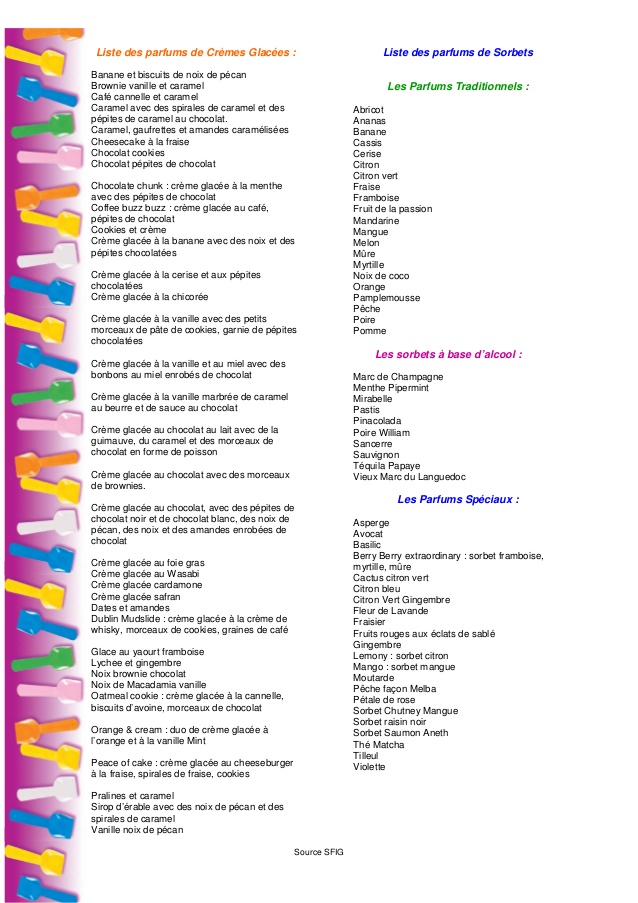 ACHETER UNE GLACEbonjourhejsanbonjour, vous désirez?hejsan, vad önskas?je voudrais une glace, s’il vous plaîtjag skulle vilja ha en glass, tackbien sûr, quel parfum?javisst, vilken smak?qu’est-ce qu’il y a?vad finns det?il y a citron, orange, vanille, chocolat, fraise, framboise, mangue, cassis, pomme, poire, prune, pamplemousse, citron vert et pêchedet finns citron, apelsin, vanilj,  choklad, jordgubb, hallon, mango, svarta vinbär, äpple, päron, plommon, grapefrukt, lime och persikarien d'autre?inget mer?si, il y a aussi cerise, cannelle, miel, abricot, myrtille, grenade et noisettejo, det finns också körsbär, kanel, honung, aprikos, blåbär, granatäpple och hasselnötje prends une glace à la vanille s’il vous plaîtjag tar en vaniljglass tackbien sûr et vous?javisst och ni?je voudrais une glace à la fraise s’il vous plaîtjag skulle vilja ha en jordgubbsglass tackbien sûr, voilàjavisst varsågodc’est combien?vad kostar det?c’est 2,72 pour une glacedet kostar 2,72 euro för en glassd’accord, voici 5,44 eurosok, här är 5, 44 euromerci beaucouptack så mycketmerci et au revoirtack och hej dåau revoir et bonne journée !hej då och ha en bra dag!merci pareillement!tack det samma!hejsanbonjourhejsan, vad önskas?bonjour, vous désirez?jag skulle vilja ha en glass, tackje voudrais une glace, s’il vous plaîtjavisst, vilken smak?bien sûr, quel parfum?vad finns det?qu’est-ce qu’il y a?det finns citron, apelsin, vanilj,  choklad, jordgubb, hallon, mango, svarta vinbär, äpple, päron, plommon, grapefrukt, lime och persikail y a citron, orange, vanille, chocolat, fraise, framboise, mangue, cassis, pomme, poire, prune, pamplemousse, citron vert et pêcheinget mer?rien d'autre?jo, det finns också körsbär, kanel, honung, aprikos, blåbär, granatäpple och hasselnötsi, il y a aussi cerise, cannelle, miel, abricot, myrtille, grenade et noisettejag tar en vaniljglass tackje prends une glace à la vanille s’il vous plaîtjavisst och ni?bien sûr et vous?jag skulle vilja ha en jordgubbs-glass tackje voudrais une glace à la fraise s’il vous plaîtjavisst varsågodbien sûr, voilàvad kostar det?c’est combien?det kostar 2,72 euro för en glassc’est 2,72 pour une glaceok, här är 5, 44 eurod’accord, voici 5,44 eurostack så mycketmerci beaucouptack och hej dåmerci et au revoirhej då och ha en bra dag!au revoir et bonne journée !tack det samma!merci pareillement!chemisefen skortaplatmen maträttpantalonmen byxacravatefen slipspullmen tröjaloupmen vargchaussurefen skoruefen gatabonnetmen mössaparfummen smak casquettefen kepsglacefen glasschemisefskjortanplatmmaträttenpantalonmbyxancravatefslipsenpullmtröjanloupmvargenchaussurefskonruefgatanbonnetmmössanparfummsmakencasquettefkepsenglacefglassensoirmkvällenchevalmen hästsurprisefen överraskningmusiquefmusikenfillefflickandevoirmen läxacopainmkompisenvachefkonmontrefen klockaoiefen gåschaussurefskoncochonmen grishejsanbonjourbååååå(n)schorhejsan, vad önskas?bonjour, vous désirez?bååååå(n)schor, vo dezireejag skulle vilja ha en glass, tackje voudrais une glace, s’il vous plaîtschö vodrä yn glass sill vo pläjavisst, vilken smak?bien sûr, quel parfum?bjäää syr, käll parfööööövad finns det?qu’est-ce qu’il y a?kässkiljadet finns citron, apelsin, vanilj,  choklad, jordgubb, hallon, mango, svarta vinbär, äpple, päron, plommon, grapefrukt, lime och persika il y a citron, orange, vanille, chocolat, fraise, framboise, mangue, cassis, pomme, poire, prune, pamplemousse, citron vert et pêcheilja sitrååå, åraaa(n)sch, vanijj, schåckåla, fräz, fraaaa(m)båaz, maaa(n)g, kassiss, påmm, påar, prynn, paaaa(m)plömoss, sitråååå vär ä päschinget mer? rien d'autre?ri äää då tröjo, det finns också körsbär, kanel, honung, aprikos, blåbär, granatäpple och hasselnötsi, il y a aussi cerise, cannelle, miel, abricot, myrtille, grenade et noisettesi, ilja åssi söriz, kannäll, mjäll, abrikå, mirtijj, grönnad ä nåazättjag tar en vaniljglass tackje prends une glace à la vanille s’il vous plaîtschö praaa(n) yn glass alla vanijj sill vo pläjavisst och ni?bien sûr et vous?bjääää syr ä vojag skulle vilja ha en jordgubbsglass tackje voudrais une glace à la fraise s’il vous plaîtschö vodrä yn glass alla fräz sill vo pläjavisst varsågodbien sûr, voilàbjäää syr våallavad kostar det?c’est combien?sä kååå(m)bjäääädet kostar 2,72 euro för en glassc’est 2,72 pour une glacesä dözörå såasaaant doz por yn glassok, här är 5, 44 eurod’accord, voici 5,44 eurosdackår, våasi sääää(n)k örå karaaa(n)t katttrötack så mycketmerci beaucoupmärsi båkotack och hej dåmerci et au revoirmärsi ä å röv åarhej då och ha en bra dag!au revoir et bonne journée !å röv åar ä bånn schorneetack det samma!merci pareillement!märsi paräjjmaaaa